Gentile Presence in the Holy Land: Roman and Hellenistic InfluencesWhat Roman and Hellenistic (aka. Greek) influences contributed to the spread of Christianity? (Pg. 17-18 of textbook for reference)In the days of Jesus, what religious influences existed? Mention an aspect of each of the influences. (pg. 20-21 of textbook)Herod the Great was a Roman-appointed governor of Israel. He ruled during Jesus’ lifetime. Despite his terrible reputation, he accomplished much for his kingdom.  (pg. 17-18)If you could create a facebook account for Herod the Great, what would it look like? 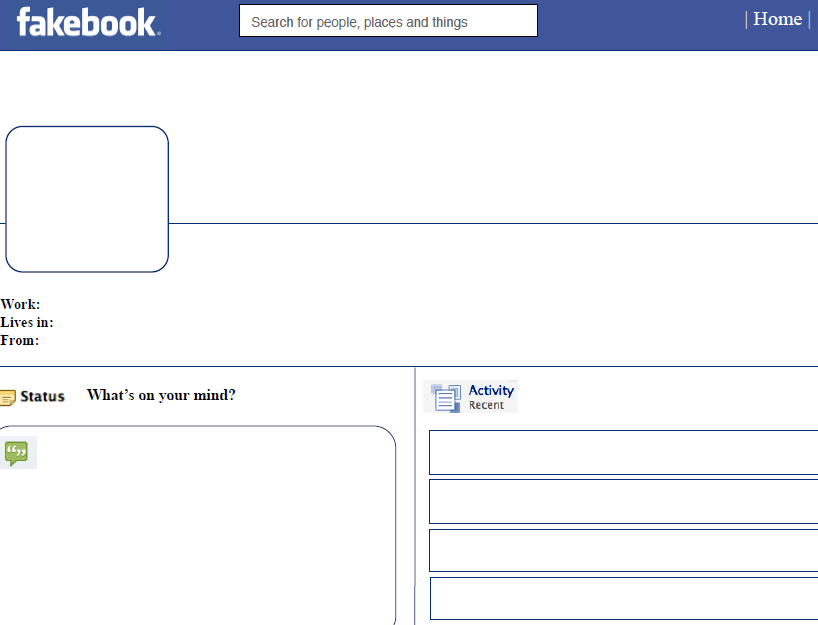 Roman InfluencesGreek InfluencesRomanEastern Mystery CultsMithraismDescribe Herod’s personality. How did this affect the people around him? Why was Herod so distrusted by the Jews? 